附件：广州出入境驻华工人才服务站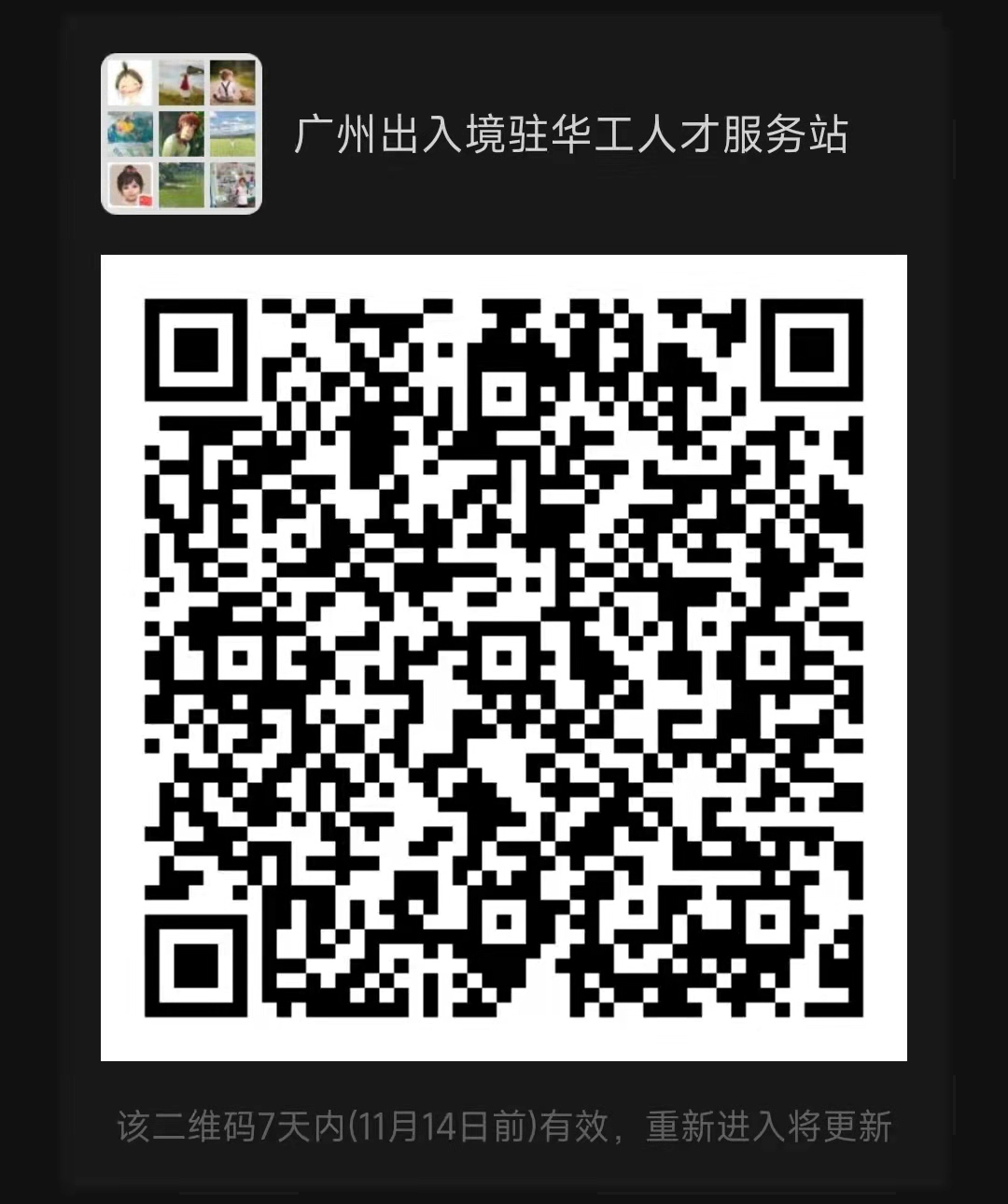 